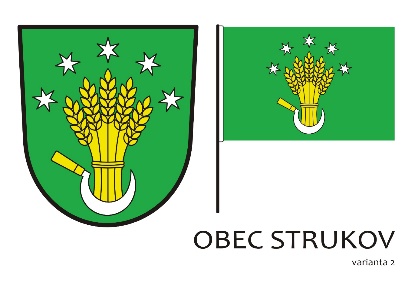 Výroční zpráva o poskytování informací za rok 2018dle zákona číslo 106/1999 Sb.,Obec Strukov jako povinný subjekt dle zák. č. 106/1999 Sb. o svobodném přístupu k informacím, zveřejňuje za rok 2018 zprávu o činnosti v oblasti poskytování informací podle zákona následující údaje:Počet žádostí 0 – nebylo vydáno rozhodnutí o odmítnutí žádostiNebylo podáno odvolání proti rozhodnutíSoudem nebylo přezkoumáno žádné rozhodnutíVýhradní licence nebyla poskytnutaStížnost na postup při vyřizování žádosti o informaci nebyla podánaDále bylo podáno množství žádostí ústních nebo telefonických, které byly vyřízeny ihned neformálním způsobem v běžném úředním styku a nejsou evidovány.Nebyla přijata v roce 2018 žádná žádost o podání informací dle zákona číslo 106/1999												Jiří Hubáček												starosta obceVyvěšenosejmuto: